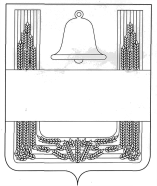 РОССИЙСКАЯ ФЕДЕРАЦИЯСОВЕТ ДЕПУТАТОВ ХЛЕВЕНСКОГО МУНИЦИПАЛЬНОГО РАЙОНА ЛИПЕЦКОЙ ОБЛАСТИ15-ая сессия    VII-го созываРЕШЕНИЕ25.03.2022                                       с. Хлевное                                              № 111О вступлении в должность главы Хлевенского муниципального района Липецкой областиРоссийской ФедерацииРассмотрев решение Совета депутатов Хлевенского муниципального района от 25 марта 2022 года №110 «Об избрании главы Хлевенского муниципального района Липецкой области Российской Федерации» и заслушав присягу, принесенную Плотниковым Александром Ивановичем, в соответствии со статьей 34 Устава Хлевенского муниципального района, Совет депутатов РЕШИЛ:1. Считать днем вступления Плотникова Александра Ивановича в должность главы Хлевенского муниципального района Липецкой области Российской Федерации 25 марта 2022 года.2. Настоящее решение вступает в силу со дня его принятия.3. Опубликовать настоящее решение в районной газете «Донские вести».Председатель Совета депутатов Хлевенскогомуниципального района                                                                         М.В. Боев